Проект в старшей группе «Тайны космоса»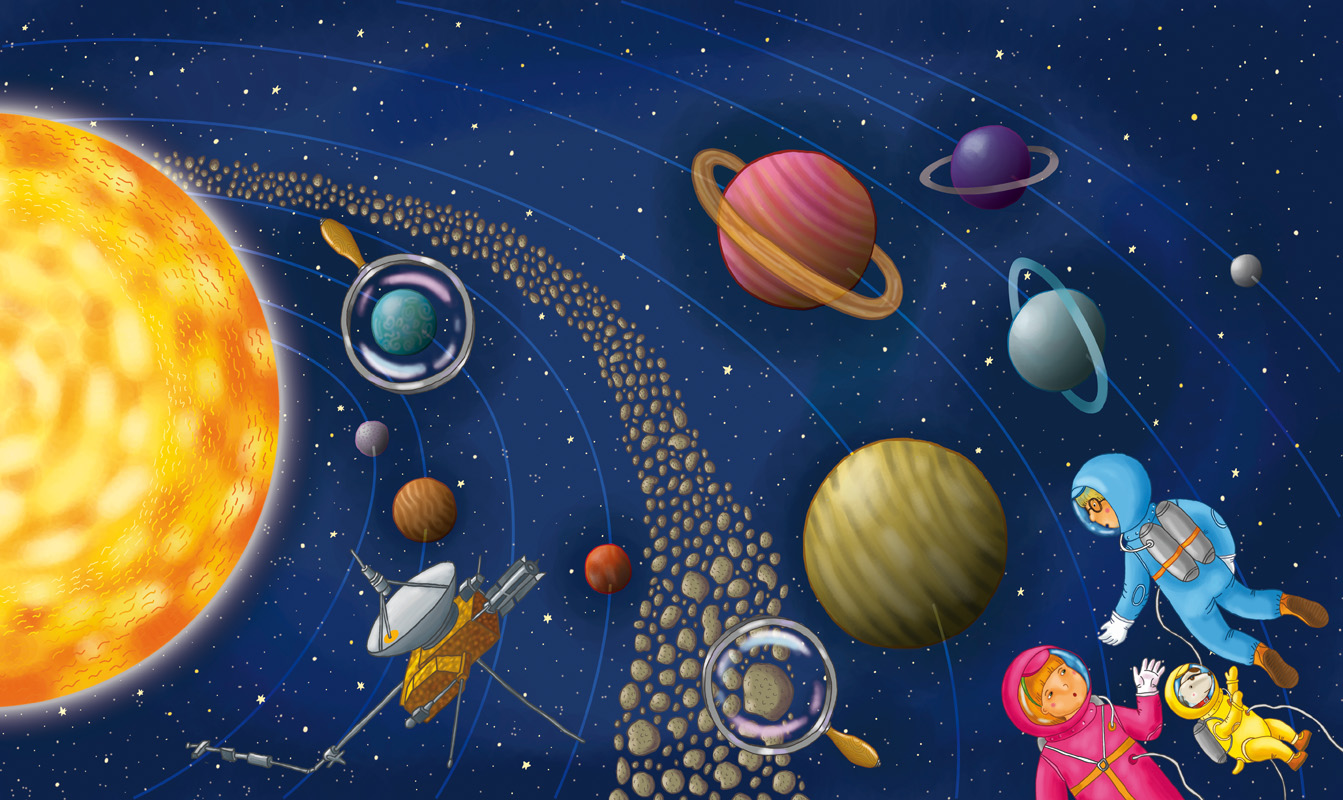 Руководитель проекта: воспитатель Садыкова Татьяна Мухаметовна МБДОУ «Березовский детский сад № 2» Участники проекта: дети и родители старшей группы Тип проекта: Информационно-исследовательский. Срок реализации проекта: краткосрочный. (2-13 апреля 2018г)                                               Проблема: Поверхностные знания детей о космосе, незнание о российском празднике - День космонавтики.  Свою исследовательскую работу мы начали с ответов на проблемные вопросы: - Что такое космос?  - Для чего человек осваивает космическое пространство?  - Как кружатся планеты? - Как летают спутники и ракеты? - Как летают метеориты? - Что будем делать, чтобы узнать о космосе больше? На эти и многие другие вопросы мы хотели получить ответ в процессе развития своего проекта.Актуальность С раннего возраста ребёнок является первооткрывателем, исследователем того мира, который его окружает. Интерес к Космосу пробуждается у человека весьма рано, буквально с первых шагов. Старших дошкольников всегда привлекает тема космоса, так как всё неведомое, непонятное, недоступное, глазу будоражит детскую фантазию. Данный проект поможет детям сформировать первоначальные представления о космосе, солнце как звезде, планетах солнечной системы, о Юрии Гагарине первом космонавте Земли, воспитывает патриотические чувства (гордость за российских космонавтов – первооткрывателей космоса). Поможет систематизировать полученные знания и применить их в различных видах детской деятельности.Цель проекта: углубление знаний детей о космосе.Задачи:- Расширить представление детей о строении Солнечной системы, ее планетах, о космических полётах, о фактах и событиях космоса.- Дать детям представления о том, что Вселенная – это множество звёзд. Солнце – это самая близкая к Земле звезда. Уточнить представления о планетах, созвездиях.- Дать детям знания об освоении человеком космического пространства, о значении космических исследований для жизни людей на Земле. Познакомить с первым лётчиком-космонавтом Ю.А. Гагариным.- Воспитывать чувство гордости за свою Родину. - Развивать умения распределять обязанности, договариваться в процессе совместной работы, достигать поставленной цели.- Привлечь родителей к совместной деятельности, к празднованию Дня космонавтики.План реализации проекта1 этап – Подготовительный Выявление первоначальных знаний детей о космосе.  Информация родителей о предстоящей деятельности. Подбор литературы о космосе, фотографий, плакатов, аудиозаписей, иллюстраций; дидактические игры, подбор игрового материала2 этап – Основной Образовательная область «Социализация» 1. Сюжетно-ролевые игры: «Полет в космос», «Поликлиника. Медицинский осмотр», «Космодром».2. Дидактические игры: «Звук потерялся», «Разведчики», «Что изменилось?», «Космическое путешествие», «Что ближе, что дальше», «Полезно - вредно», «Найди лишнее». 3.Игра-драматизация «Как солнце к луне в гости ходило»  4. Создание библиотеки: книги о космосе; иллюстрации, наборы открыток. 5. Видеотека: «Герои – космонавты», «Тайны космоса», «Луна», м/ф «Тайна третьей планеты». Образовательная область «Коммуникация».  1. Составление рассказов на тему: «Белка и Стрелка», «Как мы летали в космос». 2. Сотворчество детей и родителей по темам проекта. 3. Коммуникативные игры: «Назови ласково». Образовательная область «Познание» 1.Познавательные занятия: «Покорение космоса», «Путешествие к звездным мирам», «Солнце, солнце, загляни в оконце», «Космическое путешествие», «Космос – это здорово!» Эксперимент с глобусом и лампой «День и ночь».2.Беседы: «Голубая планета - Земля».Цель: объяснить детям, что такое телескоп, космическое пространство, показать, как прекрасна наша Земля из космоса. «Первый космонавт».Цель: помочь детям запомнить новое стихотворение; развивать память, речь; воспитывать патриотические чувства к родной стране. «Солнце - источник жизни на Земле».Цель: уточнить знания детей о строении и назначении солнца.3.Познавательно – исследовательская и продуктивная деятельность «Лети ракета». 4. Лего-конструирование «Космические аппараты» 5.Конструктивные игры из деревянного конструктора «Космодром». Образовательная область «Труд», «Художественное творчество»1.Выставка поделок «Межпланетные станции» 2. Коллективное панно «Космический коллаж»  3.Рисование на тему: «Путь к звездам», «Загадочный космос», «Космический пейзаж» 4.Оформление выставки: «Космические фантазии». 5. Лепка «Ракета». Занятие по пластилинографии «Лепим искусственный спутник земли» Образовательная область «Чтение художественной литературы». 1.Ознакомление с художественной литературой: Р. Юрмин «Что внутри?», Г.Черненко «Как человек в космос полетел?», Н. Носов «Незнайка на луне» главы, Мифы «Как Солнце и луна в гости друг другу ходили»,  В.Бороздин «Первый в космосе», Булычев К. «Тайна третьей планеты», П. Клушанцев «О чем рассказал телескоп», А.Леонов «Шаги над планетой». 2.Заучивание стихотворения В. Степанов «Ю.Гагарин», А. Хайт «Планеты»  3.Загадки на тему: «Космос»  Образовательная область «Музыка» 1.Слушание аудиозаписей: Спейс «Космическая музыка», «Наш звездолет» О. Емельяненко,  «Знаете каким он парнем был», песни о космосе, Ю.Левитан (диктор) о Ю.Гагарине и о первом полете. Взаимодействие с родителями. 1. Сотворчество детей и родителей в оформлении выставок, в составлении рассказов о космосе. 4.Составление рекомендаций для родителей «Что рассказать ребенку о космосе? 5.Чтение с детьми Е.П.Левитан "Твоя Вселенная", "Звёздные сказки",  6.Просмотр иллюстраций и энциклопедий по теме “Космос”  7. Домашнее задание: вместе с родителями изготовить поделки «Этот удивительный космос». 3 этап – Презентация проекта «Космос»Ожидаемые результаты: К окончанию срока реализации проекта у детей должны быть сформированы умения экспериментировать, синтезировать полученные знания, хорошо развиты творческие способности и коммуникативные навыки, возникло желание творить и исследовать вместе со взрослыми.В ходе реализации проекта мы пришли к выводу, что подобные занятия, игры, продуктивная деятельность объединяют детей общими впечатлениями, переживаниями, эмоциями, способствуют формированию чувства гордости за свою страну. У детей появился интерес к самостоятельному поиску ответов в различных источниках информации, повысилась мотивационная составляющая: дети стали задавать больше вопросов, интересоваться познавательной литературой.Используемая в работе с детьми литература и сайты:Гонтарук Т., “Я познаю мир”, М., АСТ: Транзиткнига.Гонтарук Т., “Я познаю мир”, М., АСТ: Транзиткнига.Гордон Уэллс «Звездочет и обезьянка Микки».Дубкова С.И., “Сказки звёздного неба”, “Белый город”, М.Левитан Е.П. «Малышам о звездах и планетах». Москва, Педагогика-Пресс.Левитан Е, П. "Твоя Вселенная".Левитан Е.П. "Звёздные сказки".Майорова Г., “Игры и рассказы о космосе”, “Лист” М.Майорова Г. “Игры и рассказы о космосе”, “Лист” М.Парамонов Ж., “Забавная астрономия для малышей”.Порцевский К.А.“Моя первая книга о Космосе”.«Расскажите детям о космосе». (Карточки для занятий в детском саду.)Юрлин «Что внутри?». Издательство малыш. Рассказ «Счастливого пути, космонавты».Талимонова Л. "Сказки о созвездиях".http://mults.spb.ru/mults/?id=1375http://mults.spb.ru/mults/?id=230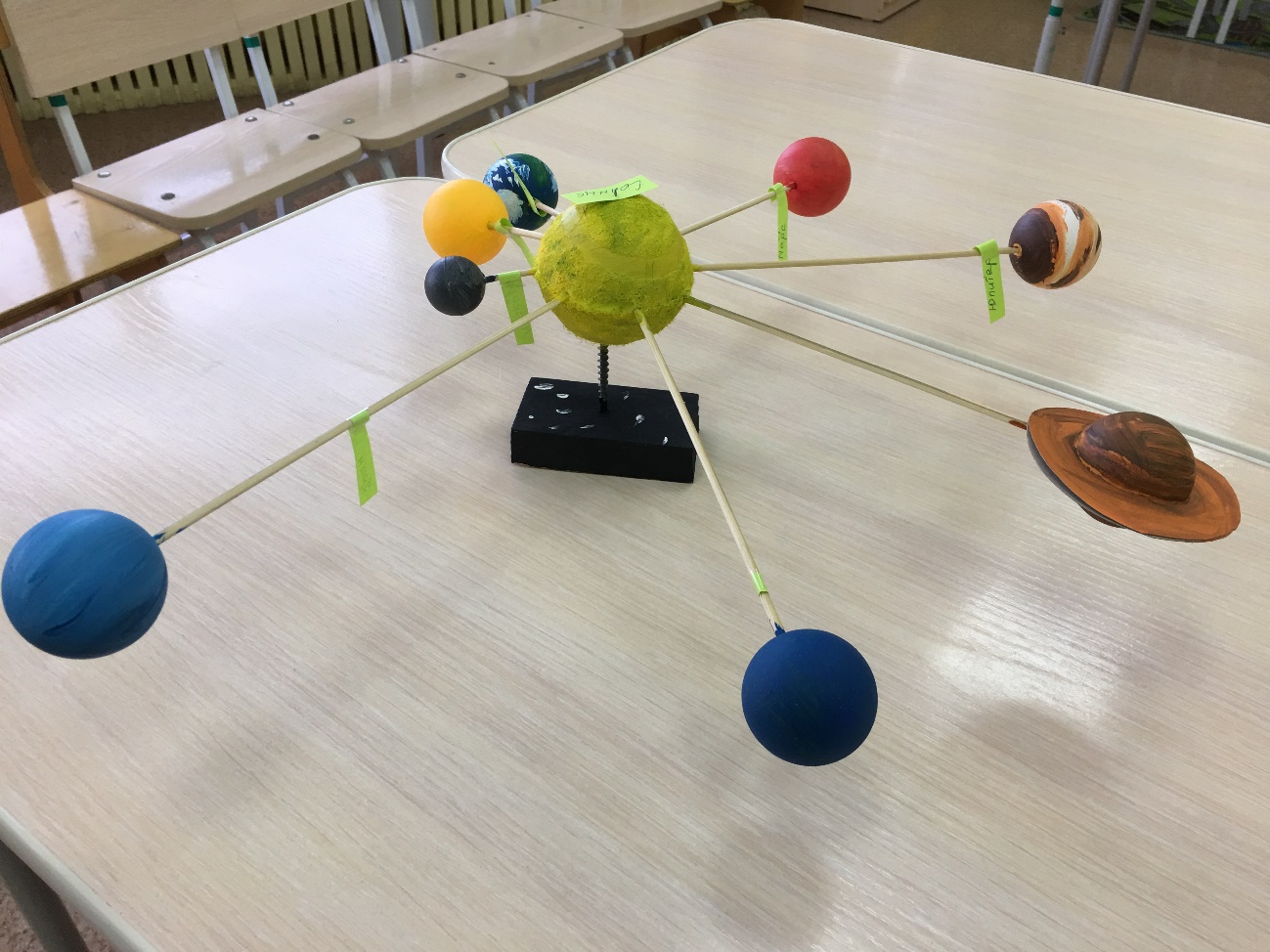 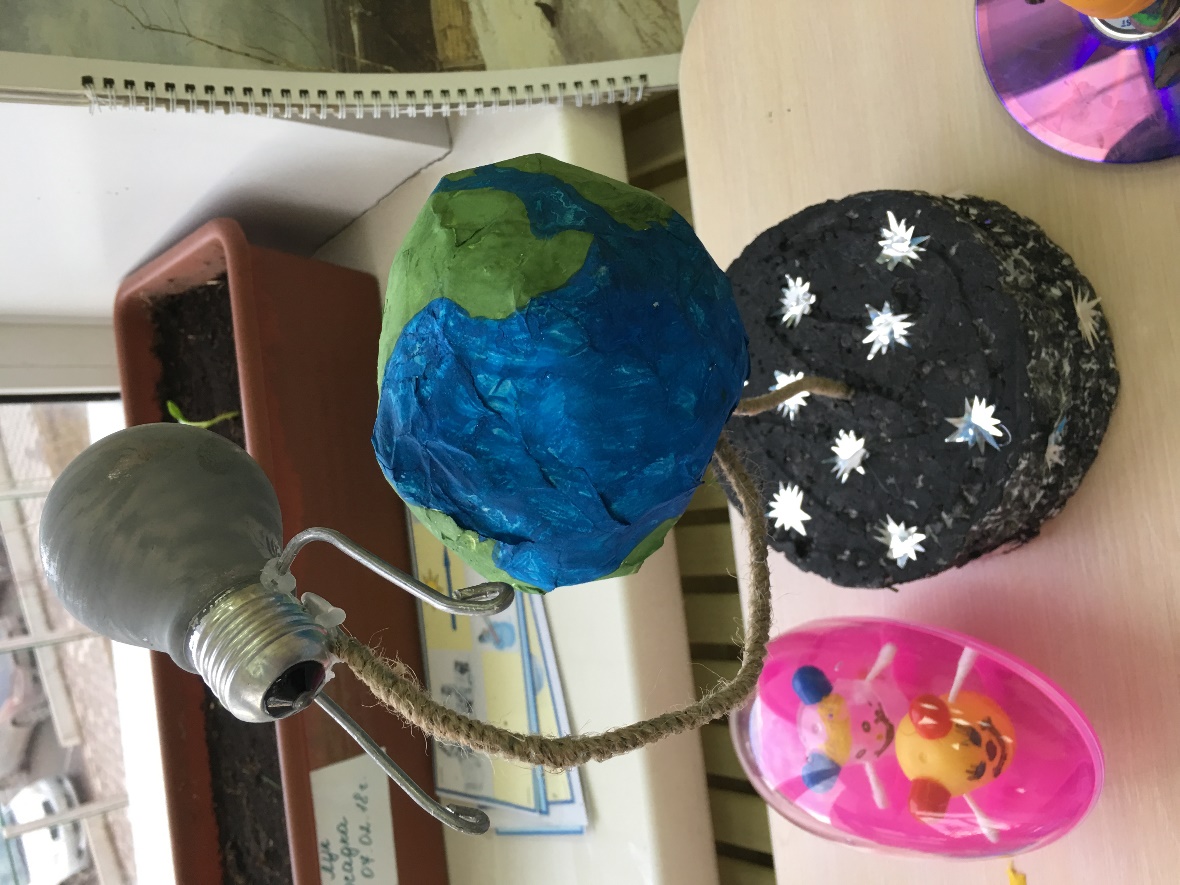 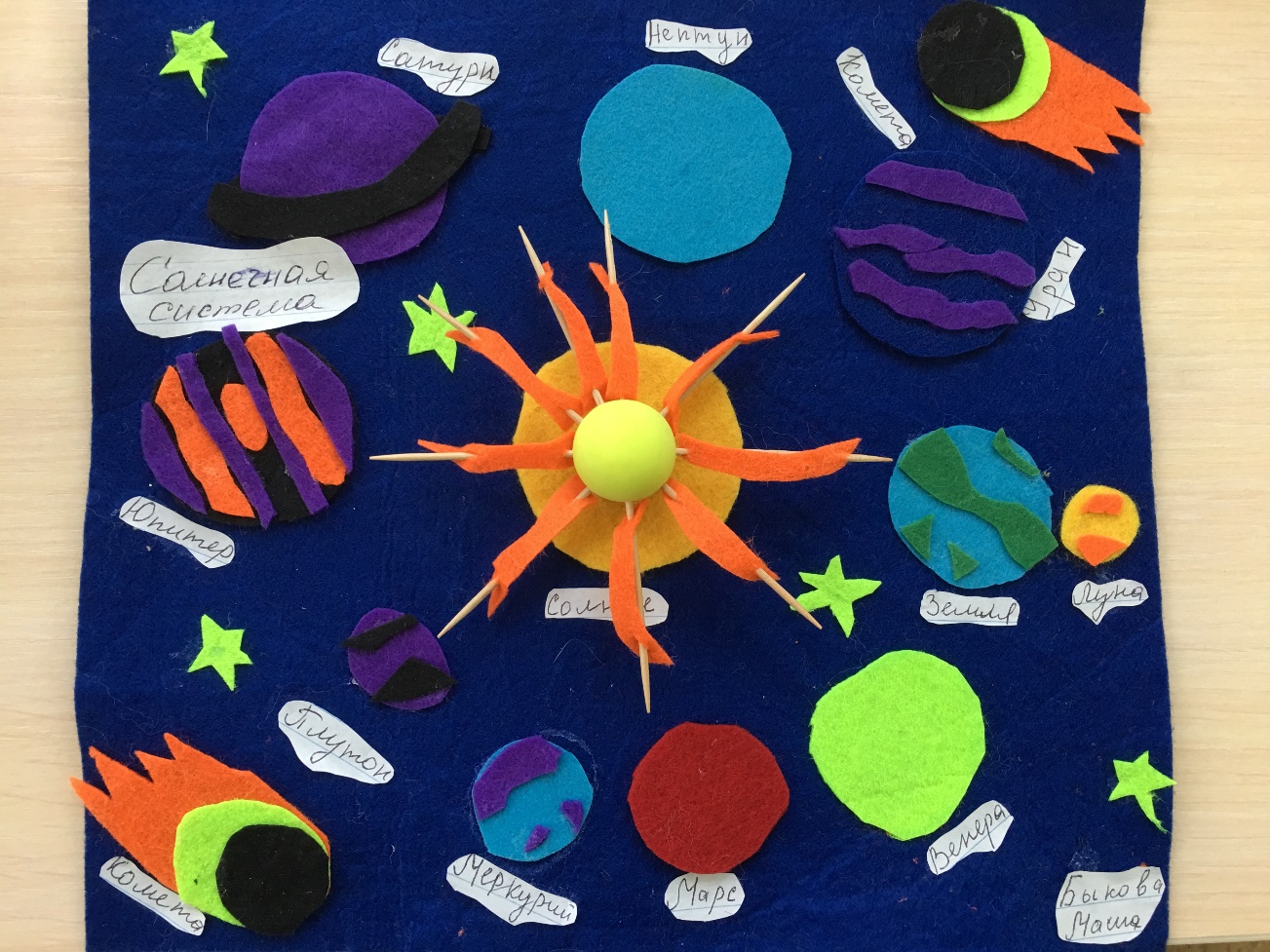 